CORPUL EXPERŢILOR CONTABILI                                       	       		                                       Anexa 3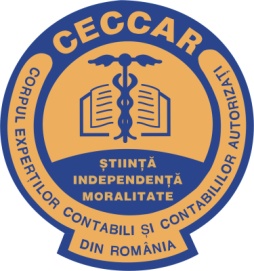 ŞI CONTABILILOR AUTORIZAŢI DIN ROMÂNIAFiliala  RAPORT ANUAL DE ACTIVITATEanul 2016l.   Informaţii generale despre societate/cabinet /profesionist : 1.1. Forma juridică de exercitare a profesiei: societate comercială:	               - pe acţiuni (SA)			- cu răspundere limitată (SRL)	- cu capital autohton			- cu capital străin			- cu capital mixt			cu titlu individual                           	                                                        1.2. Statutul ca profesionist care nu exercita profesia independent: statutul de angajat          DA             NU  Dacă DA, menţionaţi:angajat cu normă întreagă al unei societăţi comerciale de expertiză contabilă / contabilitate   	                                         (denumirea societăţii de expertiză contabilă/contabilitate)angajat al unei instituţii, întreprinderi sau alte entităţi (altele decât entităţile membre CECCAR):                                                                                                                                                                                 Locul de muncă:                         Funcţia: 2. Activitatea desfăşurată în anul 2016 2.1. Cifra de afaceri şi numărul clienţilor cabinetului în anul 2016     2.2. Indicatori 3.  Personal 3.1.   Număr personal utilizat în cursul anului 20163.2. Necesităţi de pregătire profesională în viitor (marcaţi cu "X" opţiunea aleasă)  4.   Colaborarea cu organismele profesionale de profil4.1.Cabinetul/societatea/profesionistul este membru(ă) şi al organismelor profesionale care funcţionează prin lege:4.2.	Cabinetul/societatea/ profesionistul este membru(ă) şi al următoarelor asociaţii (denumirea exactă a asociaţiei sau organizaţiei):4.3.   Colaborarea cu filiala Corpului Experţilor Contabili şi Contabililor Autorizaţi din România (aspecte care consideraţi că ar trebui îmbunătăţite):5. Modificări intervenite în datele raportate prin „Fişa personală” la înscrierea în Tabloul    Corpului/de la ultimul Raport anual de activitate depus:5.1. Forma de organizare: Filiale (F), sucursale (S), puncte de lucru (Pl):5.2. Noua structura a acţionariatului6. Aprecieri cu privire la activitatea desfăşurată de către filiala CECCAR în anul expirat: 7. CertificareSubsemnatul  (expert contabil, contabil autorizat sau administrator în cadrul cabinetului/societăţii), declar pe propria răspundere cunoscând prevederile art. 322, art. 323 si art. 326 din Codul penal privind falsul în înscrisuri sub semnătură privată, uzul de fals şi, respectiv, falsul în declaraţii, că informaţiile prezentate în prezentul raport anual sunt complete şi conforme cu realitatea.Data .................................					                    	1)  Numele şi prenumele / Denumirea societăţii comerciale2)  Numărul şi data carnetului de membru / autorizaţiei de funcţionareCarnet  / 	 Autorizaţie  / 	3) Adresa / sediul social :     Localitatea 	str.  nr.  bloc        sc.  et.  sector (judeţ)    Telefon      Fax ..............................  Mobil   Email        web 4) Registrul Comerţului: Nr. înreg.  CUI      Capital social la 31 decembrie:  lei (pentru societăţi)5) CIF – Cod de Inregistrare Fiscala  (pentru persoanele care desfasoara profesia individual)6) CNP  Număr de clientiCifră de afaceriTotal din careServicii prestate in calitate de membrii CECCAR, din care:prestări servicii contabileservicii de certificare situatii financiareservicii de personal – salarizare                                             expertize contabile judiciare                                                  expertize contabile extrajudiciare                                           ectivitatea de cenzor    asistenţă de specialitate pentru                                          înfiinţarea şi reorganizarea  societăţilor comercialealte servicii profesionale care presupun cunoştiinţe de contabilitate                     Total venituri cotizaţie variabilăServicii prestate in calitate de membrii altor organisme profesionale care au codul caen 6920, din care:servicii de audit statutarservicii de alte tipuri de audit servicii de consultanţă financiară şi fiscală evaluăriAlte venituri care nu intra în sfera cotizatiei variabile, din care:Vanzare de imobilizari (vanzare/inchiriere)Vanzare de titluiri de participare în cadrul altor entităţiVenituri din despăgubiriVenituri din subvenţiiIndicatorNumărNumăra) Număr de Situaţii financiare anuale/ Raportări contabile anuale/ Raportări contabile semestriale întocmite şi semnate în anul 2016(inclusiv in calitate de angajat)Număr situaţii financiareNumar de raportari contabileTotal:,din care pentru clienţii pentru care am organizat şi condus contabilitatea,din care pentru clienţii pentru care NU am organizat şi condus contabilitatea,din care pentru angajatorib) Denumire angajator (pentru contacte individuale de muncă aferente fiecarui angajator la care am avut calitatea de salariat (indiferent de numărul de ore prestate pe lună şi de funcţia de bază) în anul de raportare.Număr ore aferent contractPerioada1. 2. 3. 4. IndicatorNumăra) Număr mediu al angajaţilor conform Legii nr.53 /2003 - Codul Muncii republicată, cu modificările şi completările ulterioare:Total:,din care membrii CECCAR:                 b) Structura personalului angajatEconomişti şi contabili:Juridic şi fiscal:Social:    Informatică:Pregătire tehnică:c) Număr mediu al colaboratorilor utilizaţi în cursul anului, din care:Total:,din care membrii CECCAR:                 NivelContabilitate și raportare financiarăContabilitate managerialăEconomia afacerilorDreptul afacerilor si dreptul munciiIFRSFiscalitateAudit și certificareTehnologia informației și comunicațieiFinanțe și management financiarGuvernanța corporativă, managementul riscurilor si control internStrategia si Managementul afacerilorManagementul performanțeiExpertiza contabilăMarketingRaportare integrata si dezvoltare durabilaManagementul unui cabinet de contabilitateManagementul calitatii intr-un cabinet de contabilitateManagementul fondurilor europeneAlte cursuri
................................Iniţiere (bază)Nivel mediuNivel avansatOrganism profesionalSunt membruNU sunt membruCamera Consultanţilor Fiscali                       Camera Auditorilor FinanciariUniunea Naţională a Practicienilor în InsolvenţăAsociaţia Națională a Evaluatorilor Autorizați din România                                                                             Alte organism profesionale precumNr. crt.Localitatea şi adresaF, S sau PlModificare123Nr. crt.Numele şi prenumele asociaţilor (acţionarilor)Membru CECCAR (da */ nu)Funcţia în cadrul cabinetuluiProcent din capital socialNr. crt.Numele şi prenumele asociaţilor (acţionarilor)Membru CECCAR (da */ nu)Funcţia în cadrul cabinetuluiProcent din capital social1..........2..........3..........Total100%foarte bună                             bună                       satisfăcătoare                     insuficientă   Motivaţi opţiunea bifată: